Egenvurdering ved praksisstudier – Bachelor i sykepleie HeltidSkjemaet fylles ut av student og leveres til faglærer ved Nord universitet. Skjemaet fylles ut av student og leveres til faglærer ved Nord universitet. Skjemaet fylles ut av student og leveres til faglærer ved Nord universitet. Skjemaet fylles ut av student og leveres til faglærer ved Nord universitet. Egenvurderinga kan sendes via student-e-post-adresse dersom e-post og vedlegg beskyttes før sending. Student må være pålogget Nords systemer.   Egenvurderinga kan sendes via student-e-post-adresse dersom e-post og vedlegg beskyttes før sending. Student må være pålogget Nords systemer.   Egenvurderinga kan sendes via student-e-post-adresse dersom e-post og vedlegg beskyttes før sending. Student må være pålogget Nords systemer.   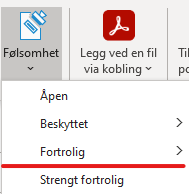 Opplysninger om studentenOpplysninger om studentenOpplysninger om studentenOpplysninger om studentenOpplysninger om studentenEtternavn:Fornavn:Studentnummer:Studentnummer:Studentnummer:Kull:Praksisemne:Hjemmesykepleie (PRA 2032)Praksisemne:Hjemmesykepleie (PRA 2032)Praksisemne:Hjemmesykepleie (PRA 2032)Praksisemne:Hjemmesykepleie (PRA 2032)Praksisperiode:Fra dato:  Til dato: Praksisperiode:Fra dato:  Til dato: Praksisperiode:Fra dato:  Til dato: Praksisperiode:Fra dato:  Til dato: Praksisperiode:Fra dato:  Til dato: Læringsutbytte – Hjemmesykepleie (PRA 2032)Kunnskap har bred kunnskap om personsentrert sykepleiehar kunnskap om de vanligste sykdommer, symptomer, sykdomsforløp og behandlinghar kunnskap om farmakologi og de vanligste legemidler anvendt på praksisplassenhar kunnskap om sykepleierens ansvars- og funksjonsområde i hjemmesykepleienStudentens egenvurdering:Ferdigheterkan anvende faglig kunnskap om sykdom og helse, for å systematisk observere, vurdere, beslutte, iverksette, dokumentere og evaluere hensiktsmessige sykepleietiltakkan anvende profesjonell kommunikasjon i møte med pasienter, pårørende, medarbeidere og andre samarbeidspartnerekan administrere legemidler på en faglig forsvarlig måtekan anvende kunnskap om utredning, behandling og oppfølging for å understøtte pasientens beslutningsgrunnlagkan reflektere over etiske og juridiske problemstillinger i egen sykepleieutøvelsekan gjennomføre de vanligste prosedyrene i avdelingen, og kunne håndtere aktuell teknologi og digitale løsningerkan ivareta brukermedvirkning og pasientsikkerhetStudentens egenvurdering:Generell kompetansekan vise ansvarlighet, engasjement og selvstendighet, og følge yrkesetiske retningslinjer i møte med pasienter, pårørende og medarbeiderekan planlegge og gjennomføre profesjonell kommunikasjon og samhandling med pasienter og pårørende basert på respekt, medbestemmelse og integritetkan reflektere over etiske problemstillinger i møte med pasienter og pårørende i hjemmebasert omsorg, og hvordan helsesvikt og omgivelser påvirker pasientens evne til å ivareta grunnleggende behovkan utføre rehabiliterende, helsefremmende og forebyggende sykepleiekan reflektere over egen faglig utvikling, og viser vilje og engasjement til å utvikle egen sykepleiekompetanse under veiledningStudentens egenvurdering: 